Efficiency SMART Goals: Specific- What am I trying to accomplish?Measureable- How can I measure this?Action Plan- What do I need to do to achieve this?Realistic- Is it achievable? Time Frame- By when?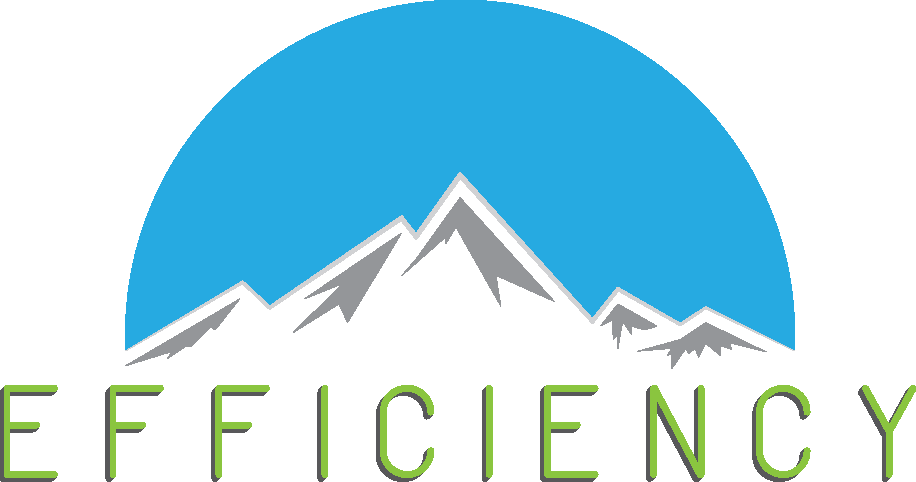 